	PROTOKOLL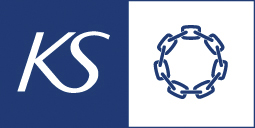 Til stede:********Etter felles- og særmøter og med meklers bistand kom partene frem til følgende enighet: A.	SFS 2305Særavtale SFS 2305 – Kommunelegeavtalen, prolongeres til 31.12.2023 med noen redaksjonelle endringer partene er omforent om.B.	ØkonomiSatsene i avtalen økes med 2,8 prosent.Virkningstidspunkt er 1.1.2022.C.	Protokolltilførsler1.	PensjonPartene er enige om at det med virkning fra 1. januar 2016 gis rett til pensjonsopptjening av beredskapsgodtgjøring og timelønn for legevaktarbeid. Beredskapsgodtgjøring er pensjonsgivende som tilleggslønn iht. hovedtariffavtalen kap. 3 pkt. 3.7.2.	PraksiskompensasjonPartene var etter forhandlingene i 2013 enige om at praksiskompensasjon er næringsinntekt hvis formål er reell kostnadsdekning ved fravær fra praksis. På bakgrunn av resultatene av ny inntekst- og kostnadsundersøkelse som Helse- og omsorgsdepartementet har orientert partene om, skal partene i avtaleperioden vurdere om praksiskompensasjonen gir leger i fastlegepraksis reell kostnadsdekning.3.	Øyeblikkelig hjelp døgntilbudKommunen skal sørge for tilbud om døgnopphold for helse- og omsorgstjenester til pasienter og brukere med behov for øyeblikkelig hjelp. KS mener at kommunalt øyeblikkelig hjelp døgntilbud er en annen allmennlegeoppgave i kommunen, jf. fastlegeforskriften § 12. Likeledes at utrykning ved akutt behov til øyeblikkelig hjelp døgntilbud er en legevaktoppgave. Partene skal i avtaleperioden se nærmere på øyeblikkelig hjelp døgntilbud med sikte på å drøfte ulike måter å organisere legetjenesten i tilbudet.4.	Ny: Justering av økonomiske satser for 2023De økonomiske satsene i avtalen justeres i tråd med det økonomiske resultatet i Hovedtariffoppgjøret i KS-område for 2022.Partene møtes for å diskutere innretning av satsene innenfor rammen innen utgangen av 2022.5.	Ny: SamfunnsmedisinKommuneoverleger vil ofte være en knapphetsressurs ved langvarige krisesituasjoner som gir økt behov for samfunnsmedisinsk kompetanse. Partene er enige om at det er hensiktsmessig å utarbeide et felles grunnlag for informasjon og veiledning til arbeidsgivere og tillitsvalgte om relevante rammer i avtaleverket som er egnet til å sikre at kommuneoverlegene har en forsvarlig arbeidsbelastning også i langvarige krisesituasjoner. Kommuneoverlegene er omfattet av hovedtariffavtalen. Dette innebærer at tariffavtalens bestemmelser får anvendelse. I dette ligger blant annet arbeidstidsbestemmelser og beredskapsordninger der det eksempelvis er mulig lokalt å avtale at vaktordningen ikke regnes med i den alminnelige arbeidstiden mot en kompensasjon. Behovet for og omfanget av vaktordninger skal drøftes med tillitsvalgte. For kommuneoverleger i særlig uavhengig stilling kan det ikke planlegges med at de til enhver tid skal være tilgjengelige for å utøve arbeid. Det nedsettes et partssammensatt utvalg som innen 1. november 2022 skal utarbeide et felles grunnlag for informasjon og veiledning.6.	NY: LegevaktPartene er enige om at leger i kommunene skal sikres en forsvarlig arbeidstidsordning. Det er behov for regulering som sikrer legene et bedre vern enn i dag for både å beholde dagens leger og legge til rette for økt rekruttering av fastleger. Samtidig må kommunene gis rammevilkår som gjør det mulig å oppfylle sørge for ansvaret for øyeblikkelig hjelp til befolkningen i hele landet. Partene vil i avtaleperioden arbeide for å oppnå arbeidstidsordninger som gir legene et bedre vern og for systemendringer som beskrevet nedenfor.Som ledd i å sikre en slik utvikling vil partene be regjeringen om å legge til rette for at fastlegenes plikt til legevakt utenom ordinær åpningstid blir en del av andre allmennlegeoppgaver som kommunen kan pålegge. Fastlegenes plikt til å delta i kommunens organiserte øyeblikkelig hjelp tjeneste i kontortiden opprettholdes. Legevakt innenfor andre allmennlegeoppgaver krever flere leger i kommunene og vil forutsette tilrettelegging fra statens side i form av forskriftsendringer og finansering. Blant de forhold som må vurderes, utover endringer i fastlegeforskriften §§ 12 og 13, er tilpasning av regelverk for spesialistutdanning og etterutdanning, samt øvrige kompetansekrav. Partene er enige om at slike tilpasninger skal skje uten at kvaliteten i norsk allmennmedisin og legevakttjeneste svekkes. I god tid før revisjon av SFS 2305 (31.12.2023) skal det gjennomføres et partssammensatt arbeid for å tilpasse avtalereguleringen til den utvikling partene har ambisjon om.Videre er partene enige om å be staten om en gjennomgang av finansieringsordningen for legevakt som sikrer forutsigbarhet både for leger og kommuner. I den forbindelse er partene enige om at det er nødvendig å vurdere gjennomgående innføring av ordinær lønnskompensasjon for legevaktarbeid.Andre forhold som bør utredes er: Utnyttelse av andre legeressurser enn fastlegene i kommunene. Større stillingsbrøker på legevakt og kombinasjonsstillinger Prøve ut nye teknologiske løsninger Vurdere oppgave- og ansvarsfordeling i akuttmedisinsk kjede7.	NY: Kommunens bruk av tilskuddsordningen på 50 millioner kroner for de minste 	legevaktsdistriktenePartene er enig om å arbeide for økt utnyttelse av tilskuddsmidlene på 50 millioner som ble avsatt i statsbudsjettet 2022 for å redusere vaktbelastningen for legene i de minste legevaktsdistriktene.8.	NY: Ensidig protokolltekst fra Legeforeningen om unntak fra arbeidsmiljølovens 	arbeidstidsbestemmelser Manglende oppfyllelse av den felles prokollen pkt. 6 vil ha som konsekvens at Legeforeningen ved neste avtalerevisjon ikke vil samtykke til å unnta arbeid på legevakt fra arbeidsmiljølovens bestemmelser om daglig og ukentlig arbeidstid, jf. arbeidsmiljøloven § 10-12 fjerde ledd.KS							Den norske legeforening_________________					_________________Tor Arne Gangsø					Anne-Karin Rime			Saks.nr.Dato: 23.05.2022Sted: Parter:KS og Sak: KS:Anne-Karin Rime, Nils Kristian Klev, Aadel Heilemann, Lars Duvaland, Espen Slettmyr